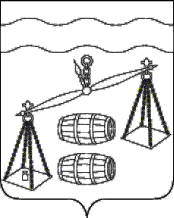 Администрация  сельского поселения"Деревня Юрьево"Калужская областьПОСТАНОВЛЕНИЕ   от 19.09.2023года		                               № 29Об утверждении порядка использованиябюджетных ассигнований резервного фонда администрации сельского поселения"Деревня Юрьево"Руководствуясь статьей 81 Бюджетного кодекса Российской Федерации, Федеральным законом от 06.10.2003 N 131-ФЗ "Об общих принципах организации местного самоуправления в Российской Федерации" руководствуясь Уставом сельского поселения «Деревня Юрьево», администрация сельского поселения «Деревня Юрьево»  ПОСТАНОВЛЯЕТ:1. Утвердить Порядок использования бюджетных ассигнований резервного фонда администрации сельского поселения "Деревня Юрьево" (приложение).2. Настоящее Постановление вступает в силу после его обнародования и распространяет свое действие на правоотношения, возникшие с 01.01.2024 года.3. Контроль за исполнением данного постановления оставляю за собой.Глава администрацииСП "Деревня Юрьево"                                                    Т. Н. ЗакутняяПриложениек постановлению администрацииСП "Деревня Юрьево"от 19.09.2023г. № 29Порядокиспользования бюджетных ассигнований резервного фондаадминистрации сельского поселения "Деревня Юрьево"1. Общие положения1.1. Резервный фонд администрации сельского поселения "Деревня Юрьево" (далее - резервный фонд) создается для финансирования непредвиденных расходов, которые не могут быть предусмотрены при формировании местного бюджета на соответствующий финансовый год и плановый период и не могут быть отложены на очередной финансовый год.	1.2. Размер резервного фонда устанавливается решением сельской думы о бюджете сельского поселения на очередной финансовый год и плановый период и не может превышать трех процентов от утвержденного общего объема расходов бюджета сельского поселения. Размер резервного фонда может изменяться в течении года при внесении соответствующих изменений в бюджет сельского поселения.	1.3. Средства резервного фонда направляются на финансовое обеспечение непредвиденных расходов, в том числе на проведение аварийно-восстановительных работ и иных мероприятий, связанных с ликвидацией последствий стихийных бедствий.2. Направление бюджетных ассигнований резервного фондаРасходование средств резервного фонда осуществляется по следующим направлениям: 2.1. Финансирование мероприятий для частичного покрытия расходов по ликвидации последствий стихийных бедствий, в том числе расходов на:- проведение поисковых и аварийно-спасательных работ в зонах стихийных бедствий;- проведение неотложных аварийно-восстановительных работ на объектах жилищно-коммунального хозяйства, социальной сферы, промышленности, энергетики, транспорта, связи, сельского хозяйства, пострадавших в результате стихийного бедствия.2.2. Финансирование иных непредвиденных расходов.3. Выделение бюджетных ассигнований из резервного фонда3.1. Обращение о выделении средств из резервного фонда направляется на имя Главы администрации сельского поселения и должно содержать обоснование необходимости выделения средств и смету расходов.3.2. Выделение бюджетных ассигнований из резервного фонда осуществляется на основании распоряжения администрации сельского поселения.3.3. Ответственность получателей бюджетных ассигнований за нецелевое использование выделенных бюджетных средств из резервного фонда устанавливается в соответствии с действующим законодательством.4. Контроль за использованием бюджетных ассигнований,выделенных из резервного фонда4.1. Контроль за целевым использованием бюджетных ассигнований резервного фонда осуществляет администрация сельского поселения.4.2. Администрация сельского поселения "Деревня Юрьево" представляет отчет об использовании бюджетных ассигнований, выделяемых из резервного фонда, в составе годового отчета об исполнении бюджета сельского поселения "Деревня Юрьево".